РЕШЕНИЕРассмотрев проект решения Городской Думы  Петропавловск-Камчатского городского округа «О внесении изменений в Решение Городской Думы Петропавловск-Камчатского городского округа от 28.04.2014 № 211-нд 
«О публичных слушаниях в Петропавловск-Камчатском городском округе», внесенный председателем Городской Думы Петропавловск-Камчатского городского округа Монаховой Г.В., в соответствии со статьей 28 Федерального закона
от 06.10.2003 № 131-ФЗ «Об общих принципах организации местного самоуправления в Российской Федерации», статьей 22 Устава Петропавловск-Камчатского городского округа Городская Дума Петропавловск-Камчатского городского округаРЕШИЛА:1. Принять Решение о внесении изменений в Решение Городской Думы Петропавловск-Камчатского городского округа от 28.04.2014 № 211-нд 
«О публичных слушаниях в Петропавловск-Камчатском городском округе».2. Направить принятое Решение Главе Петропавловск-Камчатского городского округа для подписания и обнародованияРЕШЕНИЕот 16.05.2018 № 48-ндО внесении изменений в Решение Городской Думы Петропавловск-Камчатского городского округа Камчатского края от 28.04.2014 № 211-нд 
«О публичных слушаниях в Петропавловск-Камчатском городском округе»Принято Городской Думой Петропавловск-Камчатского городского округа(решение от 16.05.2018 № 156-р)1. В статье 1:1) в части 1 слова «статей 24, 28, 31, 39, 40, 46 Градостроительного кодекса Российской Федерации» заменить словами «статей 5.1, 24, 28, 31, 39, 40, 46 Градостроительного кодекса Российской Федерации»;2) в части 4 слова «установленных статьями 8.1, 9, 10, 11, 12, 12.1 настоящего Решения» заменить словами «установленных статьями 8.1, 9 настоящего Решения».2. Часть 2 статьи 2 изложить в следующей редакции:«2. На публичные слушания должны выноситься:1) проект Устава городского округа, а также проект муниципального нормативного правового акта о внесении изменений и дополнений в данный Устав, кроме случаев, когда в Устав городского округа вносятся изменения в форме точного воспроизведения положений Конституции Российской Федерации, федеральных законов, Устава или законов Камчатского края в целях приведения данного Устава в соответствие с этими нормативными правовыми актами;2) проект бюджета Петропавловск-Камчатского городского округа (далее – бюджет городского округа) и отчет о его исполнении;3) проект стратегии социально-экономического развития городского округа;4) вопросы о преобразовании городского округа, за исключением случаев, если в соответствии с Федеральным законом «Об общих принципах организации местного самоуправления в Российской Федерации» для преобразования городского округа требуется получение согласия населения городского округа, выраженного путем голосования;5) проекты генеральных планов, проекты правил землепользования 
и застройки, проекты планировки территории, проекты межевания территории, проекты правил благоустройства территории, проекты, предусматривающие внесение изменений в один из указанных утвержденных документов, проекты решений о предоставлении разрешения на условно разрешенный вид использования земельного участка или объекта капитального строительства, проекты решений 
о предоставлении разрешения на отклонение от предельных параметров разрешенного строительства, реконструкции объектов капитального строительства, вопросы изменения одного вида разрешенного использования земельных участков 
и объектов капитального строительства на другой вид такого использования 
при отсутствии утвержденных правил землепользования и застройки.».3. В статье 4:1) пункт 6 части 2 изложить в следующей редакции:«6) состав организационного комитета (далее - оргкомитет) по проведению публичных слушаний. По вопросам, установленным в пунктах 2, 3 части 2 статьи 9 настоящего Решения, оргкомитет не создается.»;2) часть 6 изложить в следующей редакции:«6. Публичные слушания по вопросам, указанным в пунктах 1, 4 части 2 статьи 2 настоящего Решения, могут инициироваться и назначаться Городской Думой или Главой городского округа. Публичные слушания по вопросам, указанным в пунктах 2, 3, 5 части 2 статьи 2 настоящего Решения, инициируются и назначаются Главой городского округа. 
В этом случае Глава городского округа возлагает подготовку и проведение публичных слушаний на оргкомитет (за исключением случаев, когда по вопросам, установленным в пунктах 2, 3 части 2 статьи 9 настоящего Решения, оргкомитет 
не создается), председателем которого назначается первый заместитель Главы администрации городского округа, заместитель Главы администрации городского округа или представитель органа администрации городского округа, к компетенции которого относится выносимый на публичные слушания вопрос.».4. Пункт 2 части 1 статьи 5 изложить в следующей редакции:«2) по вопросам, установленным пунктами 2 - 5 части 2 статьи 2 настоящего Решения - не позднее 15 календарных дней до дня проведения публичных слушаний, если иные сроки не установлены федеральным законодательством, статьей 9 настоящего Решения.».5. В части 6 статьи 6:1) в абзаце первом слова «статьями 9 - 12.1» заменить словами «статьей 9»;2) в абзаце втором слова «и статей 9 – 12.1» заменить словами «и статьей 9».6. В статье 7:1) часть 1 изложить в следующей редакции:«1. До начала и в ходе публичных слушаний проводится регистрация участников публичных слушаний с указанием фамилии, имени, отчества (при наличии), даты рождения, адреса места жительства (регистрации) - для физических лиц; наименования, основного государственного регистрационного номера, места нахождения и адреса - для юридических лиц - участников публичных слушаний.»;2) часть 2 дополнить предложением третьим следующего содержания:«Протокол должен содержать все предложения и замечания, поступившие 
от участников публичных слушаний.»;3) абзац первый части 5 исключить;4) абзац второй части 5 исключить;5) часть 6 изложить в следующей редакции:«6. Результаты публичных слушаний по вопросам, установленным пунктами 1, 2, 3 части 2 статьи 2 настоящего Решения, принимаются путем открытого голосования простым большинством голосов от числа зарегистрированных участников публичных слушаний. Организация подсчета голосов обеспечивается инициатором проведения публичных слушаний.По вопросам, установленным пунктами 4, 5 части 2 статьи 2 настоящего Решения, голосование не проводится.».7. В статье 8: 1) часть 2 изложить в следующей редакции:«2. Оргкомитет в течение 10 рабочих дней со дня окончания публичных слушаний оформляет итоговый документ, установленный частью 1 настоящей статьи, протокол публичных слушаний, проект муниципального правового акта, доработанный с учетом принятых в ходе публичных слушаний рекомендаций, заключений и иных документов, установленных частью 1 настоящей статьи, пояснительную записку, обосновывающую необходимость принятия муниципального правового акта, включающую характеристику его целей 
и основных положений, и предложения об отмене, изменении и дополнении действующих муниципальных правовых актов в развитие данного проекта муниципального правового акта, а также таблицу поступивших предложений 
и замечаний по форме согласно приложению 2 к настоящему Решению (в случае проведения публичных слушаний по проекту бюджета городского округа и отчету 
о его исполнении, проектам решений о предоставлении разрешения на условно разрешенный вид использования земельного участка или объекта капитального строительства, проектам решений о предоставлении разрешения на отклонение 
от предельных параметров разрешенного строительства, реконструкции объектов капитального строительства, вопросам изменения одного вида разрешенного использования земельных участков и объектов капитального строительства на другой вид такого использования при отсутствии утвержденных правил землепользования 
и застройки таблица поступивших предложений и замечаний оформляется по форме согласно приложению 3 к настоящему Решению).»;2) часть 4 изложить в следующей редакции:«4. По окончании срока, установленного частью 2 настоящей статьи, председатель оргкомитета направляет председателю Городской Думы, 
за исключением случаев, установленных статьями 8.1, 9 настоящего Решения, доработанный проект муниципального правового акта и материалы, установленные частью 2 и (в случае внесения проекта муниципального правового акта, реализация которого потребует дополнительных материальных, финансовых средств и иных затрат) частью 3 настоящей статьи, для внесения на рассмотрение ближайшей сессии Городской Думы.».8. Статью 8.1 изложить в следующей редакции: «Статья 8.1. Особенности проведения публичных слушаний по проекту бюджета городского округа и по отчету об исполнении бюджета городского округа 1. Публичные слушания по проекту бюджета городского округа на очередной финансовый год и плановый период и по отчету об исполнении бюджета городского округа назначаются постановлением Главы городского округа в сроки, установленные Решением Городской Думы Петропавловск-Камчатского городского округа от 27.12.2013 № 173-нд «О бюджетном процессе в Петропавловск-Камчатском городском округе».2. Публичные слушания по проекту бюджета городского округа на очередной финансовый год и плановый период проводятся в сроки, установленные Решением Городской Думы Петропавловск-Камчатского городского округа от 27.12.2013 
№ 173-нд «О бюджетном процессе в Петропавловск-Камчатском городском округе».3. По результатам проведения публичных слушаний по проекту бюджета городского округа на очередной финансовый год и плановый период и по отчету 
об исполнении бюджета городского округа за отчетный финансовый год проект муниципального правового акта дорабатывается финансовым органом - Управлением финансов администрации Петропавловск-Камчатского городского округа и представляется в администрацию городского округа для внесения в Городскую Думу в сроки, установленные Решением Городской Думы Петропавловск-Камчатского городского округа от 27.12.2013 № 173-нд «О бюджетном процессе в Петропавловск-Камчатском городском округе».Для включения в повестку ближайшей сессии Городской Думы 
к доработанному проекту муниципального правового акта представляются материалы, установленные частью 2 статьи 8 настоящего Решения.».9. Статью 9 изложить в следующей редакции:«Статья 9. Особенности проведения публичных слушаний по проекту генерального плана, проекту правил землепользования и застройки, проектам планировки территории, проектам межевания территории, проекту правил благоустройства территории, проектам, предусматривающим внесение изменений в один из указанных утвержденных документов, проектам решений о предоставлении разрешения на условно разрешенный вид использования земельного участка или объекта капитального строительства, проектам решений о предоставлении разрешения на отклонение от предельных параметров разрешенного строительства, реконструкции объектов капитального строительства, вопросам изменения одного вида разрешенного использования земельных участков и объектов капитального строительства на другой вид такого использования при отсутствии утвержденных правил землепользования и застройки1. Публичные слушания по проектам генеральных планов, проектам правил землепользования и застройки, проектам планировки территории, проектам межевания территории, проектам правил благоустройства территории, проектам, предусматривающим внесение изменений в один из указанных утвержденных документов, проектам решений о предоставлении разрешения на условно разрешенный вид использования земельного участка или объекта капитального строительства, проектам решений о предоставлении разрешения на отклонение
от предельных параметров разрешенного строительства, реконструкции объектов капитального строительства, вопросам изменения одного вида разрешенного использования земельных участков и объектов капитального строительства на другой вид такого использования при отсутствии утвержденных правил землепользования 
и застройки (далее – публичные слушания по вопросам градостроительной деятельности) проводятся в соответствии с настоящим Решением, с учетом особенностей, установленных статьями 5.1, 28, 30 - 33, 39, 40, 46 Градостроительного кодекса Российской Федерации, а также статьей 28 Федерального закона 
от 13.07.2016 № 212-ФЗ «О свободном порте Владивосток».2. Организация и проведение публичных слушаний по вопросам градостроительной деятельности осуществляется их организатором (далее – организатор):1) оргкомитетом – по проектам генеральных планов, проектам правил благоустройства территории, проектам, предусматривающим внесение изменений 
в один из указанных утвержденных документов, проектам планировки территории, проектам межевания территории, проектам, предусматривающим внесение изменений в один из указанных утвержденных документов, вопросам изменения одного вида разрешенного использования земельных участков и объектов капитального строительства на другой вид такого использования при отсутствии утвержденных правил землепользования и застройки;2) комиссией по подготовке проекта правил землепользования и застройки (далее - комиссия) – по проектам правил землепользования и застройки, проектам, предусматривающим внесение изменений в указанный утвержденный документ, проектам решений о предоставлении разрешения на условно разрешенный вид использования земельного участка или объекта капитального строительства, проектам решений о предоставлении разрешения на отклонение от предельных параметров разрешенного строительства, реконструкции объектов капитального строительства;3) администрацией городского округа – по проектам решений о предоставлении разрешения на условно разрешенный вид использования земельного участка или объекта капитального строительства, проектам решений о предоставлении разрешения на отклонение от предельных параметров разрешенного строительства, реконструкции объектов капитального строительства на территории свободного порта Владивосток.3. Организация и проведение публичных слушаний по вопросам градостроительной деятельности осуществляется в порядке, установленном статьями 5.1, 28, 30 - 33, 39, 40, 46 Градостроительного кодекса Российской Федерации, а также статьей 28 Федерального закона от 13.07.2016 № 212-ФЗ «О свободном порте Владивосток».4. Одновременно с подготовкой проекта постановления Главы городского округа о назначении публичных слушаний организатор готовит оповещение о начале публичных слушаний по вопросам градостроительной деятельности по форме, согласно приложению 4 к настоящему Решению, содержащее информацию, указанную в частях 6 и 7 статьи 5.1 Градостроительного кодекса Российской Федерации.Оповещение о начале публичных слушаний по вопросам градостроительной деятельности:1) не позднее чем за 7 дней до дня размещения на официальном сайте Городской Думы и администрации городского округа в информационно-телекоммуникационной сети «Интернет» проекта, подлежащего рассмотрению на публичных слушаниях, подлежит официальному опубликованию в газете «Град Петра и Павла» 
и размещению на официальных сайтах Городской Думы и администрации городского округа в информационно-телекоммуникационной сети «Интернет»;2) распространяется на информационных стендах, оборудованных около здания организатора публичных слушаний, в местах массового скопления граждан и в иных местах, расположенных на территории, в отношении которой подготовлены соответствующие проекты, и (или) в границах территориальных зон 
и (или) земельных участков, указанных в части 3 статьи 5.1 Градостроительного кодекса Российской Федерации (далее - территория, в пределах которой проводятся публичные слушания), иными способами, обеспечивающими доступ участников публичных слушаний к указанной информации.5. Проект, подлежащий рассмотрению на публичных слушаниях, 
и информационные материалы к нему размещаются организатором на официальных сайтах Городской Думы и администрации городского округа в информационно-телекоммуникационной сети «Интернет».6. В течение всего периода размещения на официальных сайтах Городской Думы и администрации городского округа в информационно-телекоммуникационной сети «Интернет» проекта, подлежащего рассмотрению на публичных слушаниях, 
и информационных материалов к нему организатором проводятся экспозиция 
или экспозиции такого проекта.Информация о месте, дате открытия экспозиции или экспозиций проекта, подлежащего рассмотрению на публичных слушаниях, о сроках проведения экспозиции или экспозиций такого проекта, о днях и часах, в которые возможно посещение указанных экспозиции или экспозиций содержится в оповещении о начале публичных слушаний по вопросам градостроительной деятельности.В период работы экспозиции организатором публичных слушаний в месте проведения экспозиции, в дни и часы посещения экспозиции, указанные 
в оповещении о начале публичных слушаний по вопросам градостроительной деятельности, проводится консультирование посетителей экспозиции, распространение печатных информационных материалов о проекте, подлежащем рассмотрению на публичных слушаниях. 7. В период размещения на официальных сайтах Городской Думы 
и администрации городского округа в информационно-телекоммуникационной сети «Интернет» проекта, подлежащего рассмотрению на публичных слушаниях,
и информационных материалов к нему и проведения экспозиции или экспозиций такого проекта участники публичных слушаний, прошедшие в соответствии с частью 9 настоящей статьи 5.1 идентификацию, имеют право вносить предложения 
и замечания, касающиеся такого проекта:1) в письменной или устной форме в ходе проведения публичных слушаний;2) в письменной форме в адрес организатора публичных слушаний;3) посредством записи в книге (журнале) учета посетителей экспозиции проекта, подлежащего рассмотрению на публичных слушаниях.8. Предложения и замечания, внесенные в соответствии с частью 7 настоящей статьи, подлежат регистрации организатором, а также обязательному рассмотрению организатором публичных слушаний. Предложения и замечания не подлежат рассмотрению в случае выявления факта предоставления участником публичных слушаний недостоверных сведений.9. Участники публичных слушаний в целях идентификации представляют сведения о себе (фамилию, имя, отчество (при наличии), дату рождения, адрес места жительства (регистрации) - для физических лиц; наименование, основной государственный регистрационный номер, место нахождения и адрес - 
для юридических лиц) с приложением документов, подтверждающих такие сведения. Участники публичных слушаний, являющиеся правообладателями соответствующих земельных участков и (или) расположенных на них объектов капитального строительства и (или) помещений, являющихся частью указанных объектов капитального строительства, также представляют сведения соответственно о таких земельных участках, объектах капитального строительства, помещениях, являющихся частью указанных объектов капитального строительства, из Единого государственного реестра недвижимости и иные документы, устанавливающие 
или удостоверяющие их права на такие земельные участки, объекты капитального строительства, помещения, являющиеся частью указанных объектов капитального строительства.10. Обработка персональных данных участников публичных слушаний осуществляется с учетом требований, установленных Федеральным законом 
от 27.07.2006 № 152-ФЗ «О персональных данных».11. В процессе прохождения регистрации участнику публичных слушаний необходимо сообщить к какой группе участников публичных слушаний, указанных 
в части 2, 3 статьи 5.1 Градостроительного кодекса Российской Федерации, 
он относится, а также пройти процедуру идентификации, представив сведения, указанные в части 9 настоящей статьи. 12. Во время публичных слушаний ведется аудиозапись выступлений участников публичных слушаний. 13. Протокол публичных слушаний подготавливает и оформляет организатор публичных слушаний по форме согласно приложению 5 к настоящему Решению.В протоколе публичных слушаний должны быть указаны: 1) дата оформления протокола публичных слушаний;2) информация об организаторе публичных слушаний;3) информация, содержащаяся в опубликованном оповещении о начале публичных слушаний, дата и источник его опубликования;4) информация о сроке, в течение которого принимались предложения 
и замечания участников публичных слушаний, о территории, в пределах которой проводятся публичные слушания;5) все предложения и замечания участников публичных слушаний 
с разделением на предложения и замечания граждан, являющихся участниками публичных слушаний и постоянно проживающих на территории, в пределах которой проводятся публичные слушания, и предложения и замечания иных участников публичных слушаний.К протоколу публичных слушаний прилагается перечень принявших участие
в рассмотрении проекта участников публичных слушаний, включающий в себя сведения об участниках публичных слушаний (фамилию, имя, отчество 
(при наличии), дату рождения, адрес места жительства (регистрации) - 
для физических лиц; наименование, основной государственный регистрационный номер, место нахождения и адрес - для юридических лиц).14. Участник публичных слушаний, который внес предложения и замечания, касающиеся проекта, рассмотренного на публичных слушаниях, имеет право получить выписку из протокола публичных слушаний, содержащую внесенные 
этим участником предложения и замечания.15. На основании протокола публичных слушаний организатор публичных слушаний осуществляет подготовку заключения о результатах публичных слушаний по форме согласно приложению 6 к настоящему Решению.16. В заключении о результатах публичных слушаний должны быть указаны:1) дата оформления заключения о результатах публичных слушаний;2) наименование проекта, рассмотренного на публичных слушаниях, сведения о количестве участников публичных слушаний, которые приняли участие
в публичных слушаниях;3) реквизиты протокола публичных слушаний, на основании которого подготовлено заключение о результатах публичных слушаний;4) содержание внесенных предложений и замечаний участников публичных слушаний с разделением на предложения и замечания граждан, являющихся участниками публичных слушаний и постоянно проживающих на территории,
в пределах которой проводятся публичные слушания, и предложения и замечания иных участников публичных слушаний. В случае внесения несколькими участниками публичных слушаний одинаковых предложений и замечаний допускается обобщение таких предложений и замечаний;5) аргументированные рекомендации организатора публичных слушаний 
о целесообразности или нецелесообразности учета внесенных участниками публичных слушаний предложений и замечаний и выводы по результатам публичных слушаний.17. Срок проведения публичных слушаний:1) по проектам правил благоустройства территорий со дня опубликования оповещения о начале публичных слушаний до дня опубликования заключения 
о результатах публичных слушаний не может быть менее 1 месяца и более 3 месяцев;2) по проектам генеральных планов, проектам, предусматривающим внесение изменений в указанный утвержденный документ, с момента оповещения жителей городского округа об их проведении до дня опубликования заключения о результатах публичных слушаний не может быть менее 1 месяца и более 3 месяцев;3) по проектам правил землепользования и застройки территории городского округа или проектам вносимых в них изменений составляет не менее 2 и не более 
4 месяцев со дня опубликования такого проекта;4) по проектам решений о предоставлении разрешения на условно разрешенный вид использования земельного участка или объекта капитального строительства 
с момента оповещения жителей городского округа о времени и месте их проведения до дня опубликования заключения о результатах публичных слушаний не может быть более 1 месяца;5) по проектам решений о предоставлении разрешения на отклонение
от предельных параметров разрешенного строительства, реконструкции объектов капитального строительства с момента оповещения жителей городского округа 
о времени и месте их проведения до дня опубликования заключения о результатах публичных слушаний не может быть более 1 месяца.6) по проектам планировки территории, проектам межевания территории, проектам, предусматривающим внесение изменений в один из указанных утвержденных документов, со дня оповещения жителей городского округа об их проведении до дня опубликования заключения о результатах публичных слушаний не может быть менее одного 1 и более 3 месяцев.18. Сроки проведения публичных слушаний в соответствии с особенностями, установленными статьей 28 Федерального закона от 13.07.2016 № 212-ФЗ 
«О свободном порте Владивосток»:1) по проекту планировки территории, проекту межевания территории со дня оповещения жителей муниципального образования об их проведении до дня опубликования заключения о результатах публичных слушаний не может быть менее 10 дней и более 40 дней;2) по проекту решения о предоставлении разрешения на условно разрешенный вид использования со дня оповещения жителей муниципального образования об их проведении до дня опубликования заключения о результатах публичных слушаний не может быть более 15 дней;3) по проекту решения о предоставлении разрешения на отклонение 
от предельных параметров разрешенного строительства, реконструкции объектов капитального строительства со дня оповещения жителей муниципального образования об их проведении до дня опубликования заключения о результатах публичных слушаний не может быть более 15 дней.».10. Статью 10 исключить.11. Статью 11 исключить.12. Статью 12 исключить.13. Статью 12.1 исключить.14. В приложении 2:1) наименование изложить в следующей редакции:«Таблица поступивших предложений и замечаний»;2) строку первую столбца четвертого после слов «поступившего предложения» дополнить словами «и (или) замечания»;3) строку первую столбца пятого после слов «внесшего предложение» дополнить словами «и (или) замечание»;4) строку первую столбца шестого изложить в следующей редакции: «Аргументированные рекомендации оргкомитета (комиссии, администрации городского округа) по поступившему предложению и (или) замечанию <*>».15. В приложении 3:1) наименование изложить в следующей редакции:«Таблица поступивших предложений и замечаний на публичных слушаниях по проекту бюджета городского округа, проекту решения о предоставлении разрешения на условно разрешенный вид использования земельного участка или объекта капитального строительства, проекту решения о предоставлении разрешения 
на отклонение от предельных параметров разрешенного строительства, реконструкции объектов капитального строительства, вопросу изменения одного вида разрешенного использования земельных участков и объектов капитального строительства на другой вид такого использования при отсутствии утвержденных правил землепользования и застройки»;2) строку первую столбца второго после слов «поступившего предложения» дополнить словами «и (или) замечания»;3) строку первую столбца третьего после слов «внесшего предложение» дополнить словами «и (или) замечание»;4) строку первую столбца 4 изложить в следующей редакции:«Аргументированные рекомендации оргкомитета (комиссии, администрации городского округа) по поступившему предложению и (или) замечанию <*>».16. Дополнить приложением 4 согласно приложению 1 к настоящему Решению.17. Дополнить приложением 5 согласно приложению 2 к настоящему Решению.18. Дополнить приложением 6 согласно приложению 3 к настоящему Решению.19. Настоящее Решение вступает в силу после дня его официального опубликования.Приложение 1к Решению Городской ДумыПетропавловск-Камчатского городского округаот 16.05.2018 № 48-нд«Приложение 4 к Решению Городской ДумыПетропавловск-Камчатского городского округаот 28.04.2014 № 211-нд«О публичных слушаниях в Петропавловск-Камчатском городском округе»Оповещениео проведении публичных слушанийНа публичные слушания представляется проект __________________________________________________________________________________________________.(наименование проекта)Перечень информационных материалов по проекту публичных слушаний: ________________________________________________________________________.Информационные материалы по проекту публичных слушаний представлены на экспозиции по адресу __________________________________________________.Оповещение дополнительно распространено ___________________________.(информационные стенды, размещенные около здания организатора публичных слушаний, оповещение в местах массового скопления граждан и т.д.)Экспозиция открыта с ____ (дата открытия экспозиции) по ___ (дата закрытия экспозиции).Часы работы: ____ ___ (дата, время). В ходе работы экспозиции проводится консультирование посетителей экспозиции, распространение информационных материалов о проекте, подлежащем рассмотрению на публичных слушаниях. Публичные слушания состоятся __________ (дата, время) по адресу _______________________________________________________________.Время начала регистрации участников __________ (не позднее чем за 30 минут до начала публичных слушаний).В период публичных слушаний участники публичных слушаний имеют право представить свои предложения и замечания по обсуждаемому проекту посредством:1) записи в книге (журнале) учета посетителей экспозиции проекта, подлежащего рассмотрению на публичных слушаниях;2) в письменной форме в адрес организатора публичных слушаний;3) в письменной или устной форме в ходе проведения публичных слушаний.Контакты организатора публичных слушаний: ___________________________.Информационные материалы по проекту ____________ (наименование проекта) размещены на сайте _____________________________________________.»Приложение 2к Решению Городской ДумыПетропавловск-Камчатского городского округаот 16.05.2018 № 48-нд«Приложение 5к Решению Городской ДумыПетропавловск-Камчатского городского округаот 28.04.2014 № 211-нд«О публичных слушанияхв Петропавловск-Камчатском городском округе»Протокол публичных слушаний № __ от ________по проекту __________________________________(наименование проекта)Информация об организаторе публичных слушаний: ______________________________________________________________________________________________.Организатор разработки проекта: ______________________________________________________________________________________________________________.Сроки проведения публичных слушаний: _______________________________.Формы оповещения: _________________________________________________________________________________________________________________________.Место проведения публичных слушаний: _______________________________________________________________________________________________________.Экспозиция проведена ______ (период работы) по адресу __________________________________________________________________________________________.Публичные слушания состоялись _________ (дата, время) по адресу) ________________________________________________________________________________.Территория, в пределах которой проводятся публичные слушания: _________________________________________________________________________________.Информационные материалы представлены: _____________________________________________________________________________________________________.Участники публичных слушаний:Предложения и замечания граждан, являющихся участниками публичных слушаний и постоянно проживающих на территории, в пределах которой проводятся публичные слушания по обсуждаемому проекту, поступившие: 1) в период работы экспозиции: _______________________________________.2) во время проведения собрания: _____________________________________.Предложения и замечания иных участников публичных слушаний по проекту, поступившие: 1) в период работы экспозиции: _______________________________________.2) во время проведения собрания: _____________________________________.Организаторпубличных слушаний                                                                          ________________».Приложение 3к Решению Городской ДумыПетропавловск-Камчатского городского округаот 16.05.2018 № 48-нд«Приложение 6 к Решению Городской ДумыПетропавловск-Камчатского городского округаот 28.04.2014 № 211-нд«О публичных слушаниях в Петропавловск-Камчатском городском округе»Заключениео результатах публичных слушаний по проекту _________________________________________________(наименование проекта)Дата оформления заключения о результатах публичных слушаний: _________________________________________________________________________________.Реквизиты протокола публичных слушаний _____________________________.Информация об организаторе публичных слушаний: ______________________________________________________________________________________________.Сроки проведения публичных слушаний: _______________________________________________________________________________________________________.Формы оповещения: _________________________________________________________________________________________________________________________.Место проведения публичных слушаний: Экспозиция проведена _______ (период работы) по адресу _________________________________________________________________________________________.Публичные слушания состоялись _________ (дата, время) по адресу) ________________________________________________________________________________.Информационные материалы представлены: _____________________________________________________________________________________________________.Количество участников публичных слушаний, которые приняли участие          в публичных слушаниях __________________________________________________.Предложения и замечания граждан, являющихся участниками публичных слушаний и постоянно проживающих на территории, в пределах которой проводятся публичные слушания по обсуждаемому проекту, поступившие: 1) в период работы экспозиции: ________________________________________________________________________________________________________________.2) во время проведения публичных слушаний: ___________________________________________________________________________________________________.Предложения и замечания иных участников публичных слушаний по проекту, поступившие: 1) в период работы экспозиции: ________________________________________2) во время проведения публичных слушаний: ___________________________________________________________________________________________________.Организаторпубличных слушаний(каждый член в отдельности)                                                                    _______________».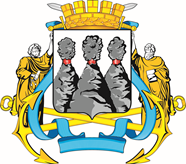 ГОРОДСКАЯ ДУМАПЕТРОПАВЛОВСК-КАМЧАТСКОГО ГОРОДСКОГО ОКРУГАот 16.05.2018 № 156-р9-я сессияг.Петропавловск-КамчатскийО принятии решения о внесении изменений
в Решение Городской Думы Петропавловск-Камчатского городского округа
от 28.04.2014 № 211-нд «О публичных слушаниях в Петропавловск-Камчатском городском округе»Председатель Городской ДумыПетропавловск-Камчатскогогородского округаГ.В. МонаховаГОРОДСКАЯ ДУМАПЕТРОПАВЛОВСК-КАМЧАТСКОГО ГОРОДСКОГО ОКРУГАГлаваПетропавловск-Камчатского городского округаВ.Ю. Иваненко№ п/пПредложения и замечания участников публичных слушаний, постоянно проживающих на территории, в пределах которой проводятся публичные слушания по обсуждаемому проекту, содержащиеся в протоколеПредложения и замечания иных участников публичных слушаний по обсуждаемому проекту, содержащиеся в протоколеАргументированные рекомендации организатора публичных слушаний